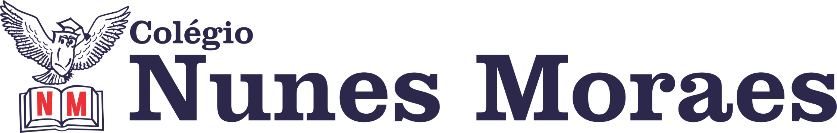 AGENDA DIÁRIA 2º ANO, 31 DE JANEIRO1ª AULA: PORTUGUÊS/GRAMÁTICAObjeto de Conhecimento: Conto/Trocadilho.Aprendizagens Essenciais: Ler e compreender com certa autonomia texto literário. Expressar-se oralmente sobre historias escutadas, falando com propriedade sobre pontos principais da narrativa e trechos de que mais gostaram.Capítulo 1: Criando e recriando palavras.Atividade de classe: páginas 25 e 26, questões 2 e 3. Para casa: página 26, questão 1.Leitura no paradidático: A casinha do tatu.2ª AULA: MATEMÁTICAObjeto de Conhecimento: Intervalo de tempo.Aprendizagens Essenciais: Reconhecer e relacionar dias da semana utilizando o calendário. Identificar marcadores temporais: ontem, hoje e amanhã.Capítulo 1: Número por todo lado.Atividade de classe: páginas 33 a 35.Para casa: não haverá.3ª AULA: HISTÓRIAObjeto de Conhecimento: Por que vamos à escola?Aprendizagens Essenciais: Reconhecer espaços de sociabilidade e  identificar os motivos que aproximam e separam as pessoas em diferentes grupos ou de parentesco.Capítulo 2: Convivendo e aprendendo na escola.Atividade de classe: páginas 30 a 33.Para casa: páginas 26 e 27.4ª AULA: GEOGRAFIAObjeto de Conhecimento: As ruas durante a noite.Aprendizagens Essenciais: Reconhecer diferenças na paisagem diurna e noturna, associando-as a diferentes tipos de usos e atividades nas ruas.Capítulo 1: As ruas.Atividade de classe: páginas 105 a 107.Para casa: não haverá.Forte abraço!